Human Resources1980 Arthur StreetUniversity of LouisvilleLouisville, KY  40208-2770Attn: Stacey GardnerPH: 502.852.7988      Fax: 502.852.5665stacey.gardner@louisville.eduHuman Resources1980 Arthur StreetUniversity of LouisvilleLouisville, KY  40208-2770PH: 502.852.6258      Fax: 502.852.5665www.louisville.edu/hr  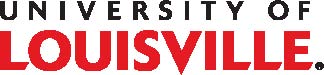 Reduction‐ in‐ Force Request for Leave of Absence Without Pay Please return within 30 days from the effective date of layoff.  If not received within the 30 day time period, the right to exercise this option will no longer apply.Please Print Choosing this option will:ensure placement on the RIF roster for reemployment for one year;enable unused sick days to be reinstated if rehired within the one year time period;enable vacation accrual rate to continue effective as of the RIF date if rehired within the one year time period;afford retirement opportunity within the one year time period, if retirement eligible;not prevent you from requesting unemployment benefits.Choosing this option will not:allow access to retirement funds._________________________________________          		__________________________________
Employee Signature						Date_________________________________________		__________________________________
Vice President for Human Resources				DateName (Last, First, Middle): Employee ID: Department: Title: Period of Leave From: To: 